Câmara Municipal de Itaquaquecetuba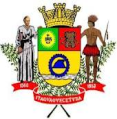 Estado de São PauloINDICAÇÃO Nº              148             /2020.INDICO À MESA, ao depois de cumpridas as formalidades regimentais, seja oficiado ao Exmo. Sr. Prefeito Municipal, providências junto à Secretaria Municipal de Serviços Urbanos , solicitando que seja realizado o Serviço de Tapa Buraco, por toda a extensão da Rua Rochedo de Minas, localizada no Bairro Parque Viviane, neste município.Plenário Vereador Maurício Alves Braz, em 17 de fevereiro de 2020.CELSO REIS                             Vereador                               PSDB